. 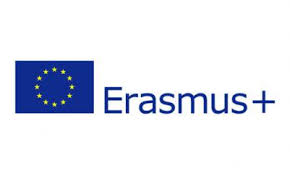 ΘΕΜΑ: Ανάρτηση προσφορών και ανάθεση μιας(1) εκπ/κης επίσκέψης στην πόλη του   Ηρακλείου της ομάδας ERASMUS του Γενικού Λυκείου Μελεσών:Σύμφωνα με την Υ.Α.33120/ΓΔ4/28-2-17 αρ. ΦΕΚ 681/6-3-17 ανακοινώνεται ότι το Γενικό Λύκειο Μελεσών, μετά τη σχετική προκήρυξη (Α.Π. 505/ 28-11-19) και την αξιολόγηση των προσφορών από επιτροπή (πράξη 3η/2-12–19), ανέθεσε τη μετακίνηση των μαθητών του Λυκείου στο ταξιδιωτικό γραφείο TRAVELINK κρίνοντας την προσφοράΑπόλυτα σύμφωνη και συμφέρουσα οικονομικά, σύμφωνα με τις προϋποθέσεις της σχετικής πρόσκλησης εκδήλωσης ενδιαφέροντος.Συνολικά κατατέθηκαν τρεις 3 κλειστές προσφορές στο ΓΕΛ Μελεσών Το τουρ. Γραφείο ΤRAVELINK  , τιμή 109 ευρώ για 1 λεωφορείοo με ΦΠΑ,που πληρούσε όλες τις προϋποθέσειςΤο τουρ. Γραφείο C.TR.S ,τιμή 100 ευρώ για 1 λεωφορείο με ΦΠΑ ,δεν πληρούσε τις προϋποθέσεις της ώρας άφιξης, κάτι που επηρεάζει το πρόγραμμα της επίσκεψης, επίσης έθετε οικονομικούς όρους στους οποίους δεν είναι εφικτό   να ανταποκριθούμε όπως η καταβολή προκαταβολής και προπληρωμής.Το τουρ. Γραφείο 365 tours,τιμή 194 ευρώ για ένα λεωφορείο με ΦΠΑ που πληρούσε όλες τις προϋποθέσειςΗ προθεσμία για πιθανές ενστάσεις λήγει την  ΤΕΤΑΡΤΗ 4/12/19 και ώρα 10.00, οπότε και θα πρέπει να έχουν υποβληθεί στο γραφείο της Διεύθυνσης του σχολείου.                         Ο Διευθυντής                     Δρακάκης Νικόλαος                  Κοινωνιολόγος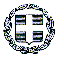 ΕΛΛΗΝΙΚΗ ΔΗΜΟΚΡΑΤΙΑ        Μελέσες,     02 /12  /2019ΥΠ.  ΠΑΙΔΕΙΑΣ  ΚΑΙ  ΘΡΗΣΚΕΥΜΑΤΩΝ ΠΕΡΙΦΕΡΕΙΑΚΗ Δ/ΝΣΗ Π/ΘΜΙΑΣ                            Αρ. Πρωτ.: 513& Δ/ΘΜΙΑΣ ΕΚΠ/ΣΗΣ ΚΡΗΤΗΣΔ/ΝΣΗ Δ/ΘΜΙΑΣ ΕΚΠΑΙΔΕΥΣΗΣΗΡΑΚΛΕΙΟΥΓΕΝΙΚΟ ΛΥΚΕΙΟ ΜΕΛΕΣΩΝ       Προς: Διεύθυνση Δ/θμιας Εκπαίδευσης ΗρακλείουΤαχ. Διεύθυνση: Μελέσες Τ.Κ.: 70300 ΤΗΛ. 2810-743622Κοινοποίηση: FAX: 2810-741356 Email: mail@lyk-meles.ira.sch.grΠΛΗΡΟΦ.: ΔΡΑΚΑΚΗΣ  ΝΙΚΟΛΑΟΣ